《美国飞虎队来华抗战80周年：对话飞虎队》新闻访谈作品国际传播证明材料该访谈视频在中国日报网站和客户端首发，随后在我报推特（Twitter）和脸谱（Facebook）官方账号同步刊播，获得海外积极关注，视频被海外社交平台多个大V账号、机构官方认证账号，如外交部新闻发言人华春莹、赵立坚，以及中国驻瑞士大使馆等广泛转发，引发海外网友热烈点赞和互动，取得了较好的国际传播效果。以下为部分账号发布和转发截图。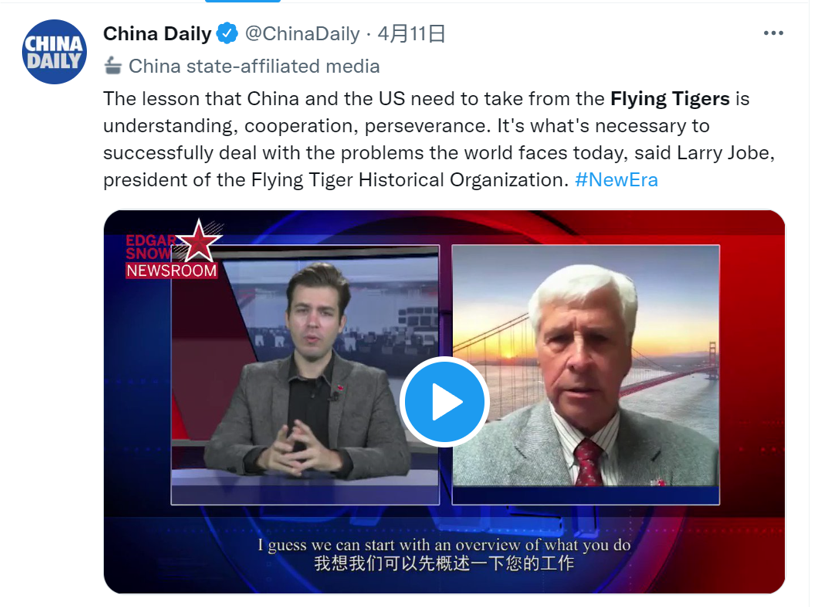 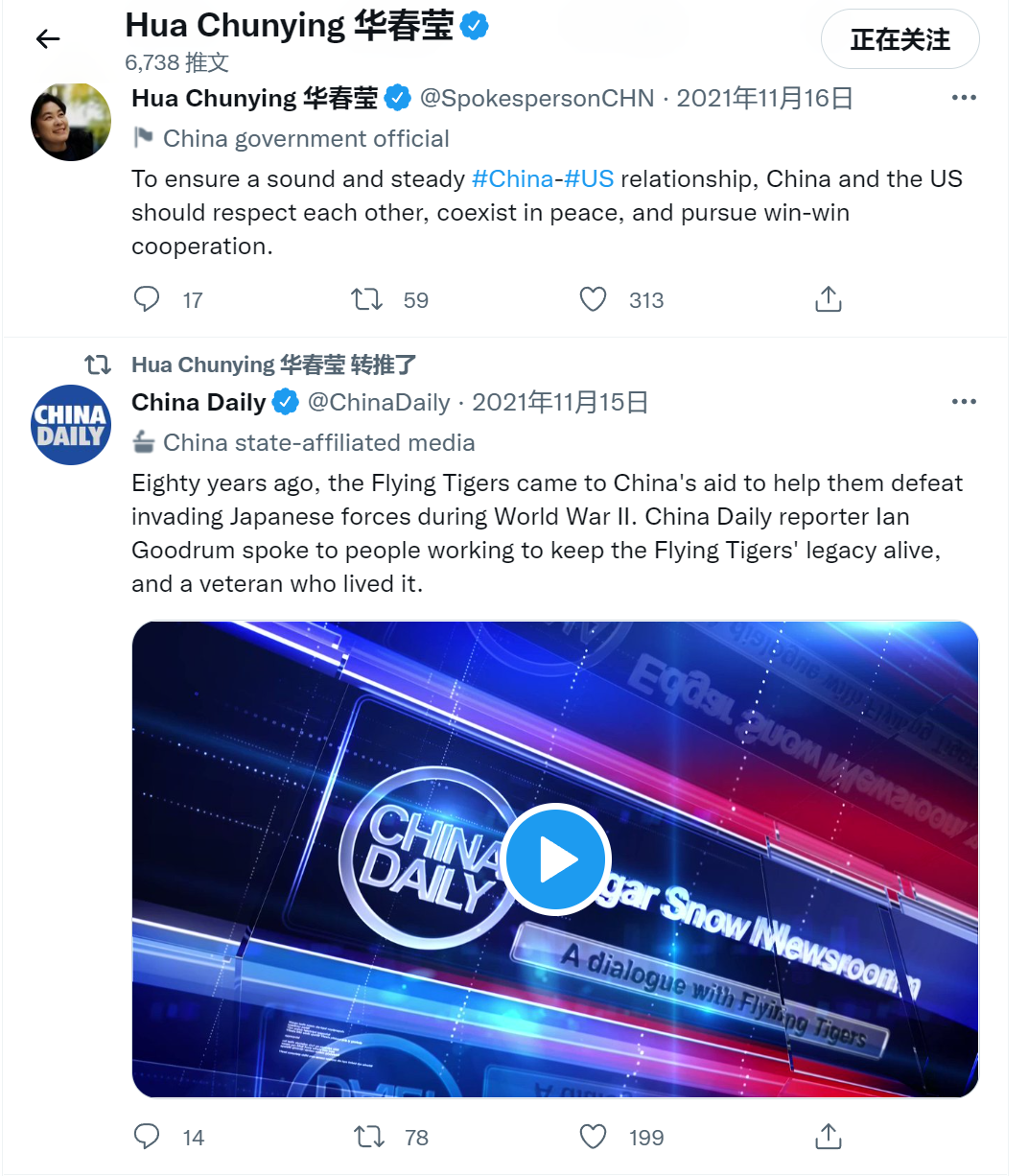 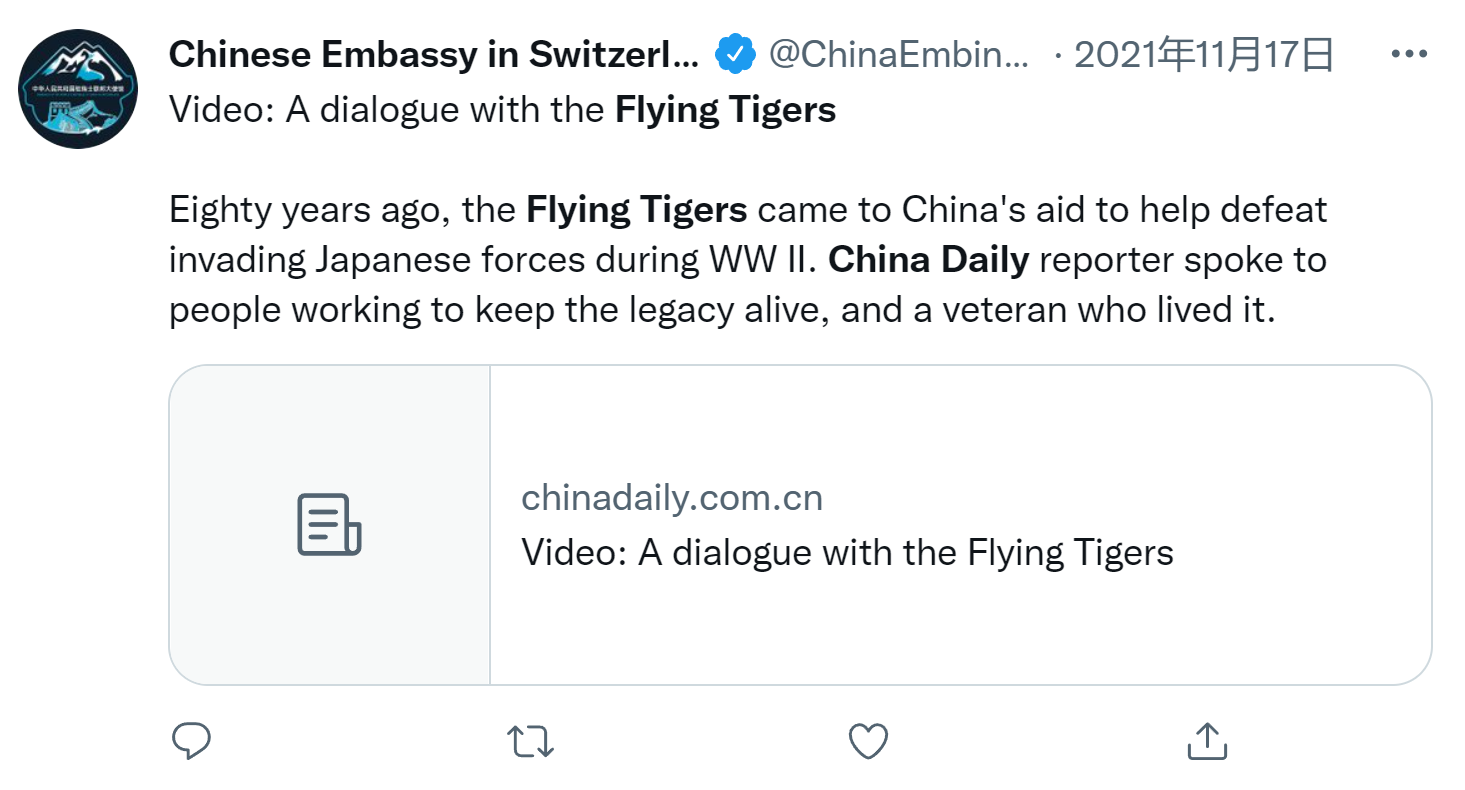 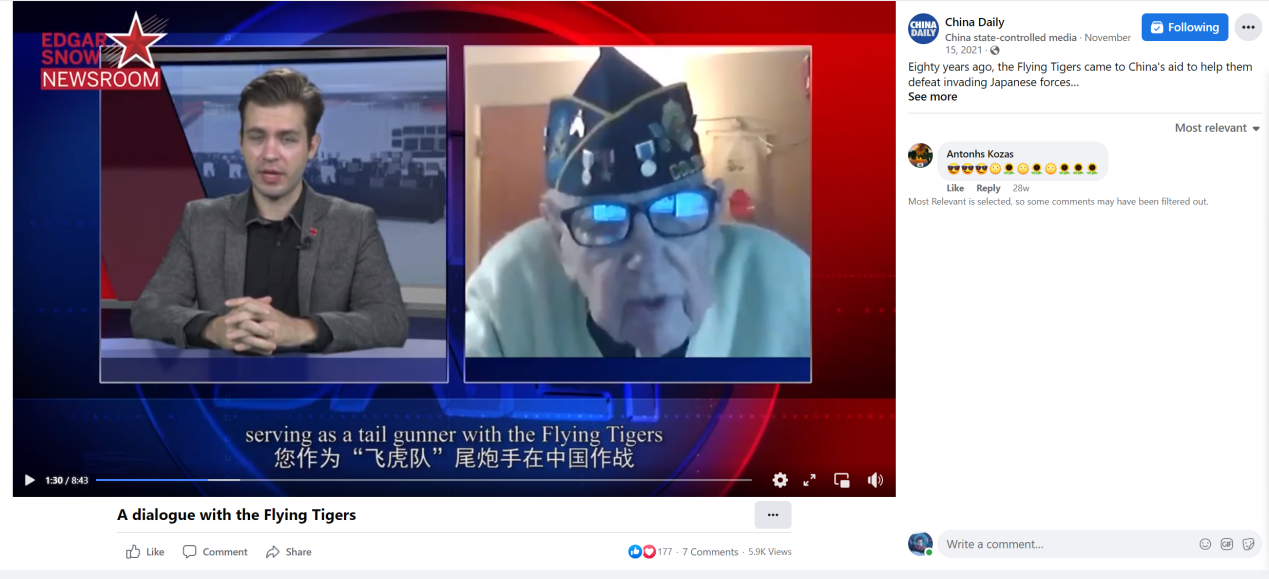 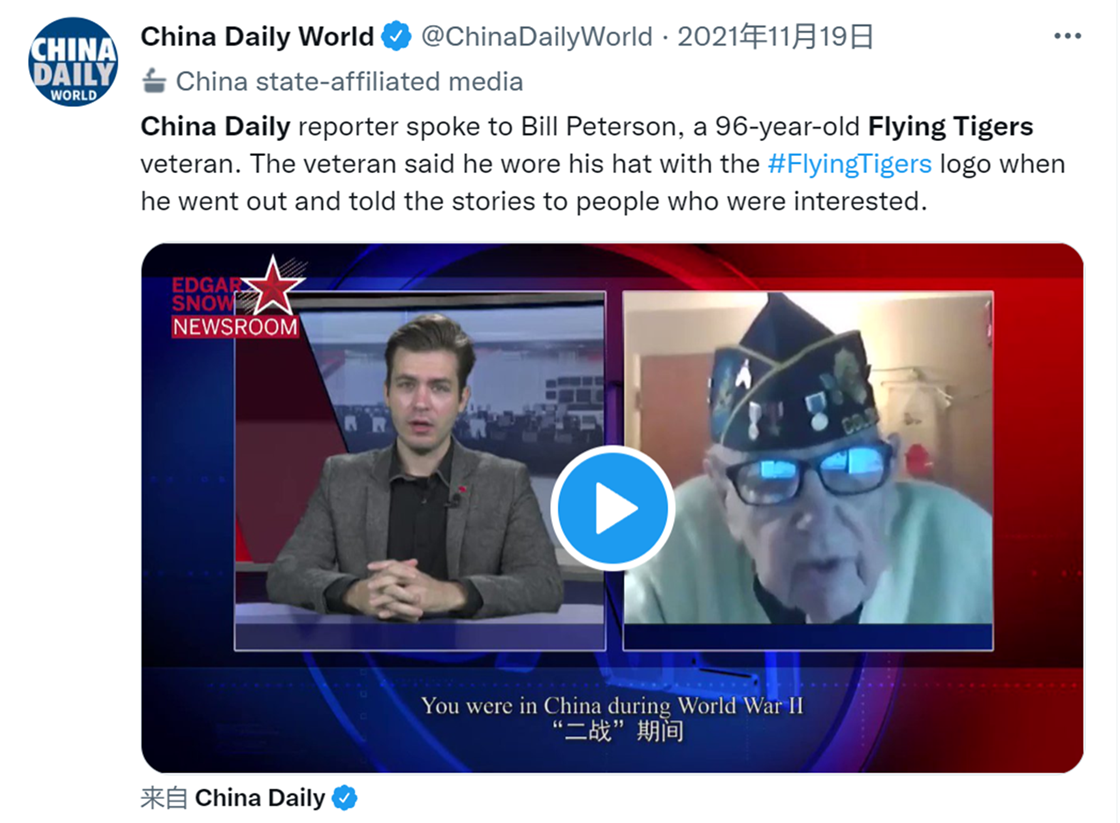 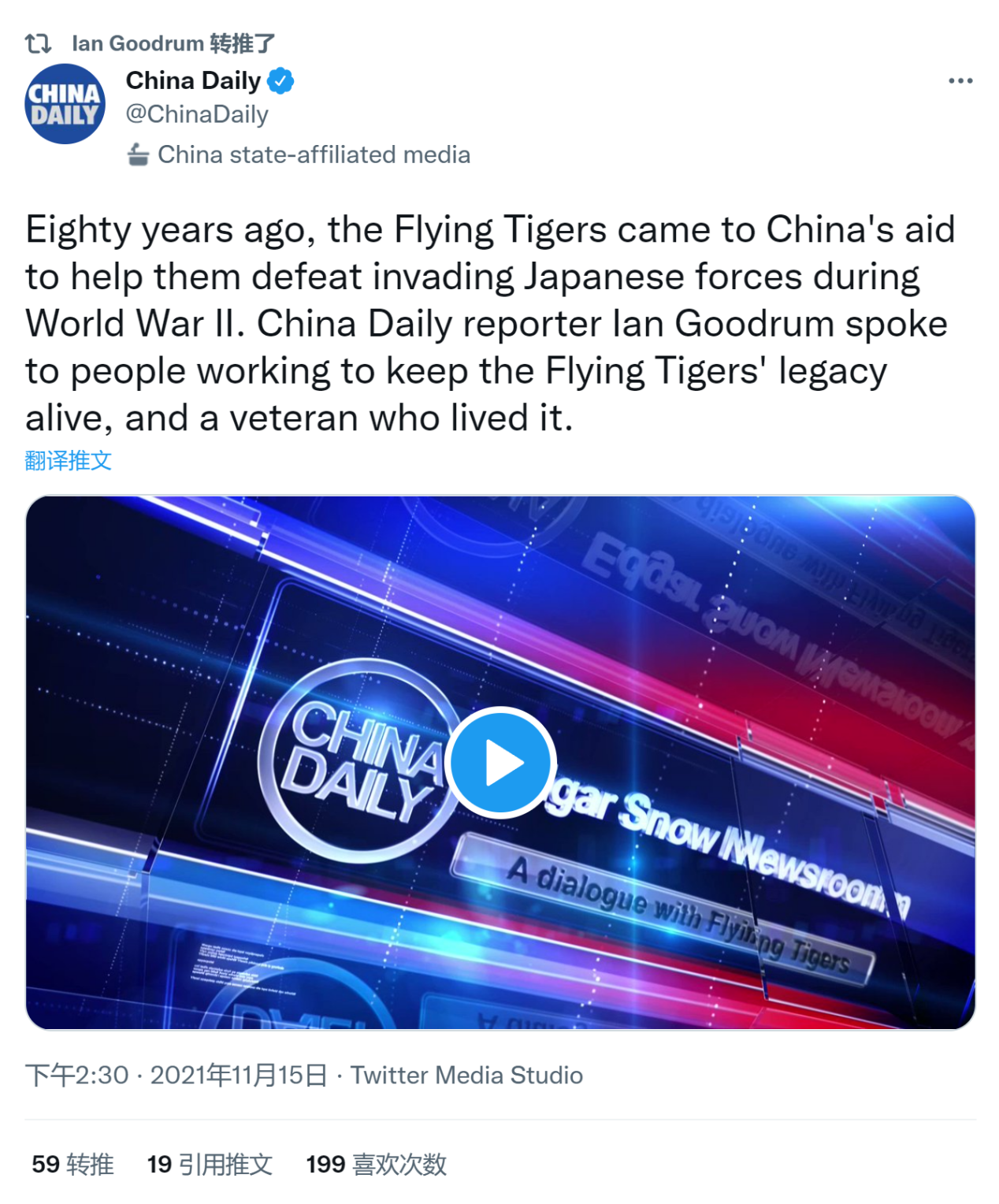 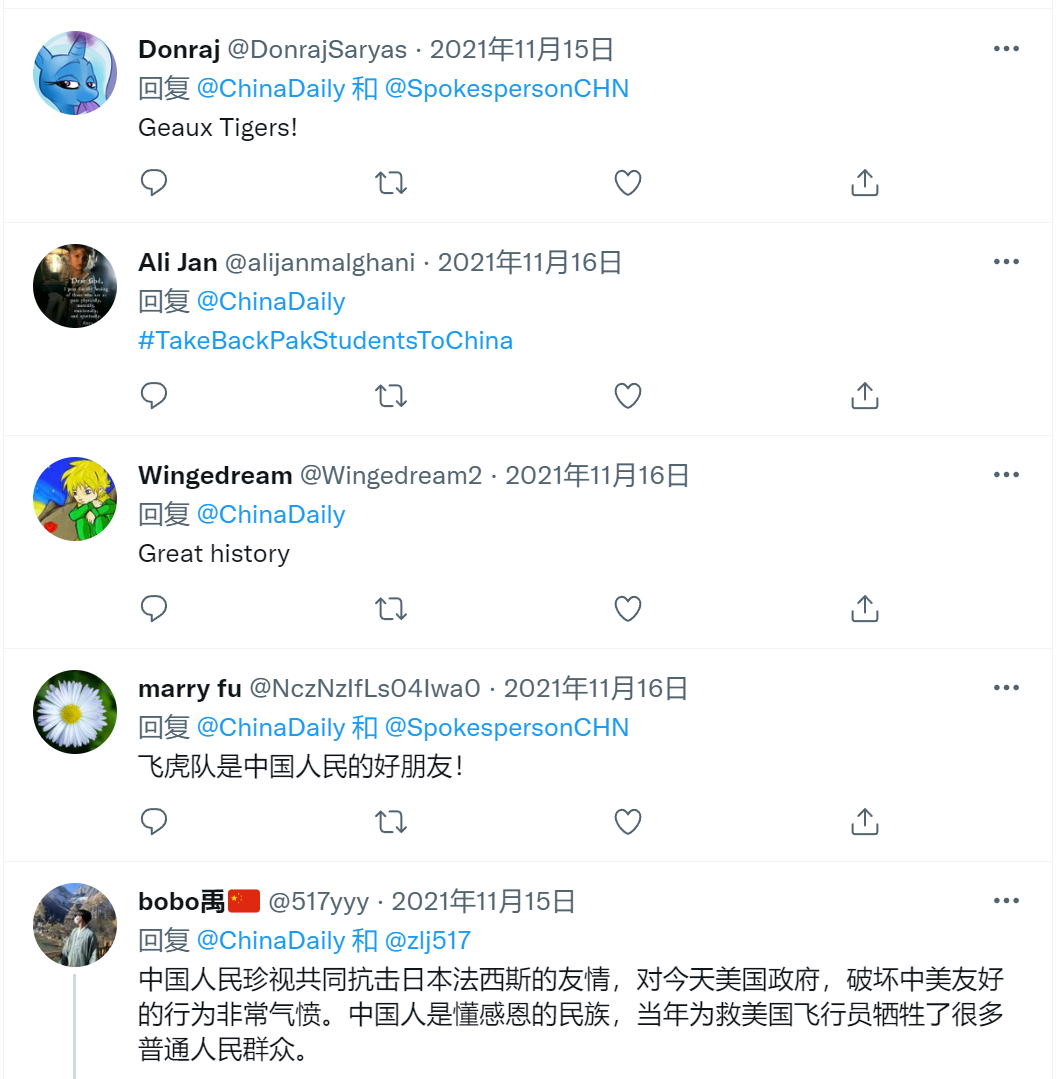 